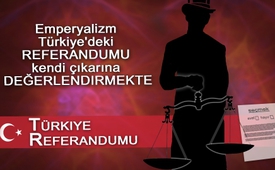 Emperyalizm Türkiye'deki referandumu kendi çıkarına değerlendirmekte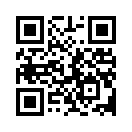 Geçen Pazar, Türklerin 16 Nisan 2017 sinde yeni bir başkanlık sistemini getirecek oy kullanıldı ve az bir farkla Cumhurbaşkanı Recep Tayyip Erdoğan'ın tartışmalı anayasal reformu onaylandı.Geçen Pazar, Türklerin 16 Nisan 2017 sinde yeni bir başkanlık sistemini getirecek oy kullanıldı ve az bir farkla Cumhurbaşkanı Recep Tayyip Erdoğan'ın tartışmalı anayasal reformu onaylandı.  

Haftalardır sosyal medyalar öngörülen başkanlık sistemini negatif bir şekilde eleştirdi. Hatta referandum sonuçlarından sonra, negatif eleştiriler devam etti.
İşte bu konuyla ilgili Almanya basının bazı başlıkları:

Basler Zeitung: "Erdoğan olağanüstü hali uzatmak istiyor"
Die Zeit : "Türk Cumhuriyeti nin sonu"
Welt ; "Erdoğan gündeme ölüm cezası koymak istiyor"
Handelsblatt: "Erdoğan için tek egmenlik"
Almanyanın ARD kanalının İstanbul'daki muhabiri Reinhard Baumgarten e göre "tek bir kişinin eline yeteri kadar kontrol edilemiyen iktidar veriliyor"
Kısacası: sadece Tayip Erdoğan ın geniş iktidara sahip olması korku yaratıyor

Batı ülkelerin medyaları Türkiye nin gelecekteki başkanlık sistemini güçlüce eleştirirken, diğer mevcut  olan Fransa ve ABD gibi başkanlık sistemlerini de aynı şekilde deyerlerdiriyorlarmı?
çünkü, sadece Fransa ve ABD değil ama Peru hariç, örneğin tüm Latin Amerika ülkeleri, hemen hemen bütün Afrika ülkeleri,Iran, Brezilya, Beyaz Rusya, Moldova, Güney Kore ve Azerbaycan gibi ülkeler bu başkanlık sistemini kullanmaktadır.

 
Tekrar size kısa bir karşılaştırmayla, Türkiye'deki anayasal reform da dahil nasıl işlerine gelirse, ona göre değerlendirdiklerini  bir kez daha göstermek istiyoruz.

Fransa Cumhur başkanı egemenlik hakkında ileri giderse, Fransa Ulusal Parlamentosu nun üçte iki çoğunluğu, Başkanı kaldırabilme hakkında bulunmaktadırlar.
Aynı şekilde, Türkiye nin onayladığı referandum'dan sonra bile Türkiye nin ulusal parlamentosu nun üçte iki çoğunluğu, Tayip Erdoğan'ı anayasa ceza mahkemesine koyabilir ve hatta görevlerinden kaldırma hakkına sahiptir. Bu durumda, yeni seçimler olur
Tüm egemenlik sahiplenme konusunda, Tayip Erdoğan reformun sayesinde aynı anda hem hükümetin hem 'de devletin tek başkanı kılınmaktadır. 

Bu arada, Parlamento onayı olmadan kararnameler çıkarma hakkı var, ama  çıkarırsa, parlamento seçim uygulayarak kararnameyi feshetme hakkınada sahiptir.
Hatta Amerika da Cumhur başkanı 'nın "Executive Orders" denilen kararnameleri onaylama hakkı vardır, yani, yasama gücüne sahip olan kongre nin onaylamamış olduğu kararnameleri etkili hale getirebiliyor.
Kongre nin yeni bir yasa sayesinde kararnameyi feshetme hakkı buluna bilir, ama cumhur başkanı kararı veto ettikten sonra  ancak kongre üçte iki çoğunluğuyla kararı geçersiz kılabilir.

Muhtemelen en iyi bilinen ve en tartışmalı Kararname George W. Bush un 13224 numaralı "executive order" parlamentosunda oylama yapılmaksızın kabul edilen kararnameydi
Bu 11 Eylül 2001 terör saldırılarında, dünya birleşik devletlerini, Kongre onayı olmadan terör örgütlerine karşı savaş açma kararı onaylanmasıydı. 

Sayın seyirciler, Sosyal medyalar ve politikacılar, Türkiyedeki olayları "diktatörlük kuruluyor" diye itap ederken, bu zamana kadar ABD nin başkanlık sisteminden rahatsız olunmuyordu.

Ama,ABD kendi  yönetimi konusunda,  Princeton Üniversitesi tarafından yapılan bir araştırmaya göre 2014 ün nisan ayında BBC kanalı "Demokrasi değil ama oligarşi"  ve "Amerika nın hakimi, güçlü ve zengin bir elit e sahip olduğunu" mantıklı bir şekilde kanıtladı.

Bu çalışmanın yazarları, Profesörler Martin Gilens ve Benjamin Page sonuç olarak, Amerika nın politikasını yönetenlerin birkaç aşırı zenginler olduğunu ve orta sosyal vatandaşların politikayı etkileme şansı nın çok düşük olduğunu ileri koydular.  

Haberimize son vermeden, basın özgürlüğü konusunda da ekleme yapmak istiyoruz, Türkiye nin basın özgürlüğü konusunda, batı ülkeler sık sık kritik de bulunmaktalar. Bu arada kendi ülkelerinde yaşanılan çarpıcı bir özgürlük kısıtlaması yaşandığını saklamaya çalışıyorlar. Aslında tüm batı ülkelerin haberlerini, dünyada bulunan üç büyük medyalar ın ana ajansı yönetmektedir. Bu konuda, daha fazla bilgi için "bir dünya ve 3 haber ajansı" almanca izleye bilirsiniz


Bu kısa özet bir kez daha açık bir şekilde medyalarda çifte standart uygulandığını göstermektedir. Bir ülkenin devlet başkanı Amerika nın emperyalizm gücüne baş eğerse, medyalar, yapılan bütün haksızlıkları doğru olarak tanıtırlar.

Bunları bildiğimiz halde, Tayip Erdoğan nın tüm adımlarını ve kararlarını takip ederek tarafsız bir şekilde değerlendirmeliyiz ve gerekirse medyaları yargılamalıyız.p.b.'danKaynaklar:Kaynak ;
http://bazonline.ch/ausland/europa/die-ersten-wahllokale-sind-geoeffnet/story/11302158
www.zeit.de/politik/ausland/2017-04/verfassungsreferendum-tuerkei-recep-tayyip-erdogan-akp-chp
www.handelsblatt.com/politik/international/referendum-in-der-tuerkei-absolute-macht-fuer-erdogan/19676274.html
https://www.welt.de/politik/ausland/article163748574/Erdogan-will-Todesstrafe-auf-Tagesordnung-setzen.html
www.tagesschau.de/ausland/erdogan-referendum-101.html
www.srf.ch/news/international/opposition-zweifelt-ausgang-der-abstimmung-an
https://de.wikipedia.org/wiki/Pr%C3%A4sidentielles_Regierungssystem(Karte der Länder)
www.srf.ch/news/international/diese-aenderungen-sieht-erdogans-neue-verfassung-vor
https://turkishpress.de/news/politik/10-01-2017/tuerkei-das-angestrebte-praesidialsystem-ein-vergleich
https://de.wikipedia.org/wiki/Executive_Order
www.mdr.de/nachrichten/politik/ausland/hintergrund-executive-order-us-praesidentendekret-100.html
Ganser, Daniele. Illegale Kriege: Wie die NATO-Länder die UNO sabotieren. Eine Chronik von Kuba bis Syrien (German Edition)( Kindle-Position 416). Orell Füssli Verlag. Kindle-VersionBu da ilginizi çekebilir:---Kla.TV – Hür ve alternatif Haberer... – Bağımsız – Sansürsüz...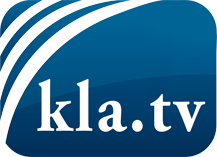 medyalaın saklamaması gerekenler ...Halktan halk için ve genelde duyulmayan şeyler...de düzenli bilgiler www.kla.tv/trBizimle kalmaya değer!E-posta bültenimize buradan ücretsiz abonelik: www.kla.tv/abo-enGüvenlik uyarısı:Olaylara karşı yankılar ne yazık ki giderek daha fazla sansürleniyor ve bastırılıyor. Kendimizi Ana medyaların çıkarlarına ve ideolojilerine göre yönlendirmediğimiz sürece, her zaman Kla.TV'yi engellemek veya bastırmak için bahanelerin bulunacağını beklemeliyiz.Bu yüzden, bugünden itibaren internetten ağa bağlanın!
Buraya Tıkla: www.kla.tv/vernetzung&lang=trLisans:    Nitelikli Creative Commons lisans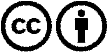 Malzememizi atıfta bulunarak dağıtmamıza ve kullanmamıza izin verilir! Bununla birlikte, materyal bağlam dışında kullanılamaz. Bununla birlikte, Radyo ve Televizyon vergileriyle finanse edilen kurumlar için buna sadece anlaşmamızla izin verilmektedir. İhlaller davaya yol açabilir.